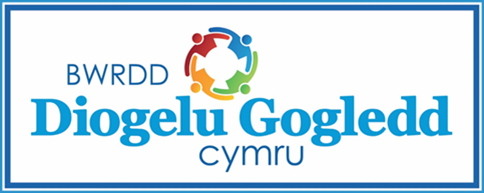 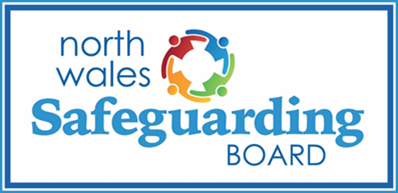 Bil Deddf Galluedd Meddyliol (Diwygiad) Cafodd Bil Galluedd Meddyliol (Diwygiad) ei gymeradwyo gan Senedd y DU ar 24 Ebrill 2019, sy’n golygu y bydd yn dod yn gyfraith cyn bo hir (ar ôl iddo dderbyn Cydsyniad Brenhinol). Mae’r ddeddfwriaeth yn diddymu’r Trefniadau Diogelu rhag Colli Rhyddid a geir yn Neddf Galluedd Meddyliol 2005 ac yn eu disodli gyda chynllun newydd o’r enw Trefniadau Amddiffyn Rhyddid. Mae’r Trefniadau Amddiffyn Rhyddid yn sefydlu proses ar gyfer awdurdodi trefniadau i ddarparu triniaeth neu ofal sy’n arwain at amddifadu person (nad yw’n gallu cydsynio â’r trefniadau) o’i ryddid, fel y nodir yn Erthygl 5(1) Confensiwn Ewropeaidd ar Hawliau Dynol. Mae hefyd yn cynnwys mesurau diogelu ar gyfer rheiny sy’n destun y cynllun.Mae’r llywodraeth yn gweithio ar god ymarfer y Trefniadau Amddiffyn Rhyddid ar hyn o bryd; y mae wedi addo ei gyhoeddi at ddibenion ymgynghori cyhoeddus yn ddiweddarach eleni. Yn ogystal, bydd angen llunio nifer o reoliadau cyn y bydd modd gweithredu’r ddeddfwriaeth. Hyd yma, nid yw’r llywodraeth wedi cyhoeddi dyddiad dod i rym ar gyfer y ddeddfwriaeth, ond mae’n bosibl y bydd hynny yn digwydd yn ystod gwanwyn 2020. Mae'r llywodraeth wedi cadarnhau y bydd Trefniadau Diogelu Rhag Colli Rhyddid yn rhedeg ochr yn ochr â’r Trefniadau Amddiffyn Rhyddid am flwyddyn a bydd y rheiny sy’n destun Trefniadau Diogelu Rhag Colli Rhyddid yn cael eu trosglwyddo i’r Trefniadau Amddiffyn Rhyddid mewn dull rheoledig. Beth yw ystyr amddifadu o ryddid? Nid yw’r ddeddfwriaeth yn diffinio amddifadu o ryddid. Yn hytrach, mae’n cadw adran 64(5) y Ddeddf Galluedd Meddyliol sy’n cyfeirio at amddifadu person o ryddid yn yr un modd ag Erthygl 5(1) Confensiwn Ewropeaidd ar Hawliau Dynol. Mae hyn yn golygu y bydd ystyr amddifadu o ryddid yn parhau i gael ei arwain gan gyfraith achosion, megis Cheshire West a phenderfyniadau Confensiwn Ewropeaidd ar Hawliau Dynol. Mae hefyd yn diwygio adran 42 y Ddeddf Galluedd Meddyliol i nodi y dylai cod ymarfer dan Drefniadau Amddiffyn Rhyddid gynnwys canllawiau ynglŷn â pha drefniadau fyddai’n arwain at amddifadu person o’i ryddid. Dylid adolygu’r canllawiau hyn o fewn tair blynedd i ddyddiad dod i rym y ddeddfwriaeth, ac yna pob pum mlynedd. Pa fath o drefniadau y mae modd eu hawdurdodi a gan bwy?Mae’r Trefniadau Diogelu Rhag Colli Rhyddid yn berthnasol i ysbytai a chartrefi gofal yn unig, fodd bynnag bydd y Trefniadau Amddiffyn Rhyddid yn berthnasol i leoliadau eraill fel unedau byw â chymorth, rhannu bywydau a lleoliadau preifat a domestig. Nid yw’r Trefniadau Amddiffyn Rhyddid wedi’u cyfyngu i lety neu breswylfa; mae modd eu defnyddio, er enghraifft, i awdurdodi trefniadau canolfan ddydd a chludiant. Gellir hefyd awdurdodi trefniadau mewn mwy nag un lleoliad. Mae’r Trefniadau Diogelu Rhag Colli Rhyddid yn berthnasol i bobl 18 oed a hŷn, ond mae’r Trefniadau Amddiffyn Rhyddid yn berthnasol i bobl 16 oed a hŷn. Mae hyn yn golygu y bydd y Trefniadau Amddiffyn Rhyddid yn cyd-fynd â Deddf Galluedd Meddyliol yn hyn o beth, sy’n berthnasol i bobl ifanc 16 ac 17 oed gyda rhai eithriadau. Bydd hefyd yn golygu na fydd angen cais llys i awdurdodi amddifadu person 16 neu 17 oed, sy'n methu cydsynio, o’i ryddidPwy yw’r corff cyfrifol? Mae’r Trefniadau Amddiffyn Rhyddid yn disodli’r “corff goruchwylio” dan y Trefniadau Diogelu Rhag Colli Rhyddid gyda’r “corff cyfrifol”, sef yr asiantaeth sy’n gyfrifol am awdurdodi’r trefniadau sy’n arwain at amddifadu o ryddid. Dim ond un corff cyfrifol y mae modd ei gael ar gyfer unrhyw awdurdodiad a roddir, sy’n adnabyddadwy drwy’r hierarchaeth ganlynol:Os gwneir y trefniadau yn bennaf mewn ysbyty GIG, yna’r corff cyfrifol yw “rheolwr yr ysbyty” (sef, yn y rhan fwyaf o achosion, y bwrdd iechyd lleol yng Nghymru neu’r ymddiriedolaeth sy’n rheoli’r ysbyty yn Lloegr) Os gwneir y trefniadau yn bennaf mewn ysbyty annibynnol, yna’r corff cyfrifol yng Nghymru yw “bwrdd iechyd lleol” yr ardal lle lleolir yr ysbyty ynddi neu, yn Lloegr, yr “awdurdod lleol cyfrifol” (fel rheol yr awdurdod sy’n cwrdd ag anghenion yr unigolyn neu awdurdod lleol yr ardal lle lleolir yr ysbyty) Fel arall, os gwneir y trefniadau yn bennaf drwy wasanaeth gofal iechyd parhaus GIG, yna’r corff cyfrifol yng Nghymru yw’r bwrdd iechyd lleol neu, yn Lloegr, y grŵp comisiynu clinigol perthnasolFel arall, y corff cyfrifol yw’r “awdurdod lleol cyfrifol” (sef, yn y rhan fwyaf o achosion, yr awdurdod sy’n cwrdd ag anghenion y person neu’r awdurdod ar gyfer ardal preswylio fel arfer y person) Beth yw’r meini prawf ar gyfer awdurdodi? Dan y Trefniadau Amddiffyn Rhyddid, gall corff cyfrifol awdurdodi trefniadau os yw’r "amodau awdurdodi” canlynol wedi’u cwrdd:Nid oes gan y person y gallu i gydsynio â’r trefniadau Mae gan y person anhwylder meddyliol yn unol â’r diffiniad dan adran 1(2) Deddf Iechyd Meddwl 1983; acMae’r trefniadau yn angenrheidiol i atal niwed i’r person ac yn gymesur o ran tebygolrwydd a difrifoldeb y niwed i’r personO ran asesiadau’r ddau faen prawf cyntaf (a elwir yn asesiadau “galluedd” a “meddygol”), gall y corff cyfrifol ddibynnu ar asesiadau blaenorol neu asesiadau at ddibenion eraill, os yw’n rhesymol gwneud hynny. Cyn y gellir awdurdodi trefniadau, mae’n rhaid ymgynghori gyda’r unigolion canlynol er mwyn canfod dymuniadau neu deimladau’r person (ac eithrio pan fo'n anymarferol neu'n amhriodol gwneud hynny): Y personUnrhyw un a enwyd gan yr unigolyn fel rhywun i drafod â nhwUnrhyw un sy’n gysylltiedig â gofalu am y person neu sydd â diddordeb yn lles y person Unrhyw un ag atwrneiaeth arhosol neu atwrneiaeth barhaus Unrhyw ddirprwy a benodwyd gan y Llys Gwarchod;, acUnrhyw unigolyn priodol ac unrhyw eiriolwr galluedd meddyliol annibynnolYn ogystal, cyn awdurdodi’r trefniadau, mae’n rhaid i’r corff cyfrifol: Bod yn fodlon y cydymffurfiwyd ag unrhyw ddyletswydd i benodi unigolyn priodol neu Eiriolwr Galluedd Meddyliol Annibynnol Trefnu a chynnal adolygiad cyn-awdurdodiYr adolygiad cyn-awdurdodi Diben hyn yw darparu’r radd o annibyniaeth sydd ei hangen yn unol ag Erthygl 5 Confensiwn Ewropeaidd ar Hawliau Dynol. Mae’n rhaid i unigolyn nad yw’n ymwneud â gofal dyddiol neu driniaeth y person gynnal yr adolygiad ac, mewn achosion perthnasol, ni ddylai fod â chysylltiad penodedig â chartref gofal. Gellir cynnal adolygiad cyn-awdurdodi gan naill ai Weithiwr Proffesiynol Galluedd Meddyliol Cymeradwy neu weithiwr proffesiynol iechyd/gofal arall (mae’r llywodraeth wedi dweud y bydd yn cyflwyno canllawiau statudol i egluro pa weithwyr proffesiynol sy’n gallu ymgymryd â’r rôl hon). Mae’r Gweithiwr Proffesiynol Galluedd Meddyliol Cymeradwy yn rôl newydd i adeiladu ar rôl bresennol yr asesydd budd pennaf. Yr awdurdodau lleol sy’n gyfrifol am gymeradwyo gweithwyr proffesiynol galluedd meddyliol cymeradwy, ac am sicrhau bod digon ohonynt yn eu hardal. Mae pwerau pennu rheoliadau, ymhlith pethau eraill, yn caniatáu i’r llywodraeth bennu: Y meini prawf ar gyfer cymeradwyo Gweithiwr Proffesiynol Galluedd Meddyliol Cymeradwy (fel cymwysterau, hyfforddiant neu brofiad); aCyrff (megis Gwaith Cymdeithasol) i gymeradwyo hyfforddiant Mae’n rhaid i Weithiwr Proffesiynol Galluedd Meddyliol gynnal adolygiad cyn-awdurdodi dan yr achosion canlynol:Os yw’n rhesymol credu nad yw’r person yn dymuno preswylio, neu dderbyn gofal neu driniaeth, mewn lleoliad penodol Os yw’r trefniadau yn golygu bod y person yn derbyn gofal neu driniaeth mewn ysbyty annibynnol yn bennaf; neu Os yw’r corff cyfrifol yn atgyfeirio’r achos at Weithiwr Proffesiynol Galluedd Meddyliol a bod y gweithiwr hwnnw yn derbyn yr atgyfeiriad Wrth benderfynu a yw’r pwynt cyntaf yn berthnasol, mae’n rhaid i’r corff cyfrifol ystyried barn unrhyw “person perthnasol” (unigolyn sy’n ymwneud â’r gofal neu sydd â diddordeb yn lles y person) am ddymuniadau’r person sydd wedi dod i sylw. Mae’n rhaid i'r Gweithiwr Proffesiynol Galluedd Meddyliol Cymeradwy wneud y canlynol: Cwrdd â’r person ac ymgynghori gyda’r unigolion a restrir uchod (os yw’n briodol ac ymarferol gwneud hynny) Adolygu’r wybodaeth a phenderfynu a yw amodau awdurdodi wedi’u cwrddPan nad yw achosion yn cael eu cyfeirio at Weithiwr Proffesiynol Galluedd Meddyliol Cymeradwy, dylai’r adolygwr:Adolygu’r wybodaethPenderfynu a yw’n rhesymol i’r corff cyfrifol ddod i’r casgliad bod yr amodau awdurdodi wedi’u cwrddNi chaiff y corff cyfrifol awdurdodi trefniadau oni bai bod y person sy’n cynnal yr adolygiad cyn-awdurdodi yn fodlon bod yr amodau awdurdodi wedi’u cwrdd (achosion Gweithiwr Proffesiynol Galluedd Meddyliol Cymeradwy) neu ei fod yn rhesymol i’r corff cyfrifol ddod i’r casgliad bod yr amodau awdurdodi wedi’u cwrdd (achosion nad ydynt yn cael eu cyfeirio at y Gweithiwr Proffesiynol Galluedd Meddyliol Cymeradwy).Trefniadau cartref gofalOs yw’r person yn ddeunaw oed neu hŷn, a’r trefniadau arfaethedig yn cael eu cynnal yn gyfan gwbl neu’n rhannol mewn cartref gofal, yna mae’n bosibl y bydd proses arall yn berthnasol. Mewn achosion o’r fath, Gall y corff cyfrifol benderfynu: A fydd yn trefnu’r asesiadau angenrheidiol a’r dogfennau tystiolaeth eraill i'w cyflwyno; neuA fydd rheolwr y cartref gofal yn gwneud hynnyOs yw rheolwr y cartref gofal yn ymgymryd â’r rôl hon, yna bydd yn rhaid iddo ddarparu datganiad i’r corff cyfrifol yn cadarnhau:Bod y person yn ddeunaw oed neu’n hŷnY trefniadau sy’n arwain at amddifadu person o'i ryddid (gyda rhesymau)Nad yw’r trefniadau yn drefniadau neu’n ofynion iechyd meddwl (gweler isod)Bod yr “amodau awdurdodi” wedi’u cwrddEi fod wedi cynnal yr ymgynghoriad gofynnol (gweler uchod)Ei fod yn fodlon (gyda rhesymau), os yw’n rhesymol i gredu nad yw’r person yn dymuno preswylio neu dderbyn gofal neu driniaeth mewn lleoliad penodol, nad yw’r naill na’r llall yn berthnasol, neu nad oes modd gwneud penderfyniad ynghylch a yw un o'r ddau yn berthnasolMae’n rhaid i’r datganiad gynnwys:Cofnod o’r asesiadau yn cadarnhau bod yr amodau awdurdodi wedi’u cwrddTystiolaeth o’r ymgynghoriad Cofnod awdurdodi drafft Mae’n rhaid cyflwyno’r wybodaeth hon i’r corff cyfrifol, sydd wedyn yn penderfynu a ddylid awdurdodi’r trefniadau yn seiliedig ar yr wybodaeth hon (yn ogystal â gwybodaeth arall megis yr adolygiad cyn-awdurdodi a drefnwyd gan y corff cyfrifol). Gall y corff cyfrifol hefyd benderfynu bod rheolwr y cartref gofal yn gyfrifol am y broses adolygu a/neu adnewyddu. Effaith a hyd awdurdodiadGall awdurdodiad ddod i rym ar unwaith, neu hyd at 28 diwrnod yn ddiweddarach. Nid yw awdurdodiad yn darparu awdurdod cyffredinol i amddifadu person o’i ryddid; yn hytrach mae’n rhoi amddiffyniad atebolrwydd sifil neu droseddol i’r rheiny sy’n gwneud y trefniadau.Gall awdurdodiad para am gyfnod cychwynnol o 12 mis ac fe ellir ei adnewyddu am ail gyfnod o 12 mis ac yna, wedi hynny, am gyfnodau o dair blynedd. Y bwriad yw defnyddio cyfnodau adnewyddu hirach ar gyfer achosion lle mae gan berson gyflwr hirdymor a’r amgylchiadau yn sefydlog.Gall y corff cyfrifol benderfynu dod ag awdurdodiad i ben ar unrhyw adeg. Mae awdurdodiad hefyd yn dod i ben os yw’r corff cyfrifol yn credu neu’n amau nad yw’r amodau awdurdodi yn cael eu cwrdd. Mewn geiriau eraill: Mae’r person yn gallu neu wedi ailennill y gallu i gydsynio â’r trefniadau Nid oes gan y person gyflwr meddyliol Nid yw’r trefniadau bellach yn angenrheidiol nac yn gymesurBydd unrhyw drefniant awdurdodedig hefyd yn dod i ben os nad yw’n bodloni gofynion pŵer cymunedol dan Ddeddf Iechyd Meddwl 1983, megis gwarcheidiaeth neu orchymyn triniaeth gymunedol, y mae’r person hefyd yn destun iddo.Adnewyddu ac adolygu Dan y Trefniadau Diogelu Rhag Colli Rhyddid nid oes atebolrwydd i adnewyddu awdurdodiad safonol; mae’n rhaid i’r corff gorchwylio drefnu bod awdurdodiad newydd yn dechrau yn syth wedi dyddiad dod i ben yr awdurdodiad blaenorol. Dan y Trefniadau Amddiffyn Rhyddid, gall y corff cyfrifol adnewyddu awdurdodiad os yw’n fodlon ar y canlynol: Bod yr amodau awdurdodi yn dal yn cael eu cwrddNad yw’n debygol y bydd unrhyw newid sylweddol yng nghyflwr y person yn ystod y cyfnod adnewyddu a all effeithio ar fodloni’r gofynion awdurdodi Mae gofyn i’r corff cyfrifol gynnal ymgynghoriad cyn adnewyddu awdurdodiad. Mae’n rhaid i’r corff cyfrifol bennu rhaglen o adolygiadau rheolaidd o awdurdodiadau. Dylid nodi hyn oll yng nghofnod awdurdodi’r person ac fe all hefyd gynnwys dyddiadau neu gyfnodau penodedig ar gyfer adolygu. Hefyd, dylid cynnal adolygiad: Cyn amrywio awdurdodiad neu, os nad yw hynny'n ymarferol neu'n briodol, cyn gynted ag y bo'n ymarferol wedi hynnyOs gwneir cais rhesymol gan berson gyda diddordeb yn y trefniadau Os yw’r person yn dod yn destun trefniadau neu ofynion iechyd meddwlOs oes unrhyw newid mawr yng nghyflwr neu amgylchiadau’r person Yr “adolygwr” yw’r corff cyfrifol oni bai, yn achos trefniadau cartref gofal, bod y corff cyfrifol yn penderfynu y dylai rheolwr y cartref gofal ymgymryd â rôl yr adolygwr. Penodi eiriolwr iechyd meddwl annibynnol Dan y Trefniadau Amddiffyn Rhyddid cyfrifoldeb y corff cyfrifol yw cymryd camau rhesymol i benodi Eiriolwr Iechyd Meddwl Annibynnol dan yr amgylchiadau canlynol: Os oes gan y person y gallu i gydsynio â’r penodiad ac yn gwneud cais, neuOs nad oes gan y person y gallu i gydsynio, oni bai bod y corff cyfrifol yn credu na fyddai derbyn cefnogaeth yr eiriolwr er lles pennaf y person Fodd bynnag, nid yw’r ddyletswydd yn berthnasol os oes “unigolyn priodol” i gynrychioli a chefnogi’r person. Yn y rhan fwyaf o achosion, bydd yr unigolyn hwn yn aelod o deulu neu’n ffrind. Mae’n rhaid i unigolyn priodol gydsynio â’r rôl hon ac ni all fod yn rhywun sy’n darparu gofal neu driniaeth i’r person mewn modd proffesiynol neu am dâl. Yn ogystal, mae’n rhaid i’r person ei hun gydsynio â phenodiad yr unigolyn priodol neu, os nad oes gan y person y gallu i wneud hynny, mae’n rhaid i’r corff cyfrifol fod yn fodlon y gwneir y penodiad er lles pennaf y person. Mae gan yr unigolyn priodol hawl derbyn cymorth Eiriolwr Iechyd Meddwl Annibynnol.Hawliau her gyfreithiolDan y Trefniadau Amddiffyn Rhyddid, dylid cyfeirio unrhyw her gyfreithiol i’r Llys Gwarchod. Gall y person neu eraill wneud y cais heb ganiatâd y llys. Gall y llys benderfynu ar unrhyw gwestiwn o ran a yw’r Trefniadau Amddiffyn Rhyddid yn berthnasol i’r trefniadau, a yw’r amodau awdurdodi wedi’u cwrdd, hyd awdurdodiad ac ar gyfer beth y mae’r awdurdodiad. Wrth wneud hynny gall y llys wneud gorchymyn sy’n amrywio neu’n terfynu’r awdurdodiad, neu gyfarwyddo’r corff cyfrifol i amrywio’r awdurdodiad. Rhyngwyneb Deddf Iechyd Meddwl 1983I raddau helaeth, mae’r Trefniadau Amddiffyn Rhyddid yn ceisio cadw’r rhyngwyneb a geir rhwng y Trefniadau Diogelu Rhag Colli Rhyddid a’r Ddeddf Iechyd Meddwl. Yn fras, ni fydd modd defnyddio'r Trefniadau Amddiffyn Rhyddid i awdurdodi "trefniadau iechyd meddwl", a ddiffinnir fel trefniadau ar gyfer asesu neu driniaeth ’feddygol cyflwr iechyd meddwl yn yr ysbyty pan fo’r: Person wedi ei gadw yn yr ysbyty dan ddarpariaethau’r Ddeddf iechyd Meddwl, neuPan fo modd gwneud cais ar gyfer arhosiad yn yr ysbyty dan ddarpariaethau’r Ddeddf Iechyd Meddwl a'r person yn gwrthod (ac unrhyw un ag atwrneiaeth arhosol neu ddirprwy wedi'i benodi gan lys ar ran y person)